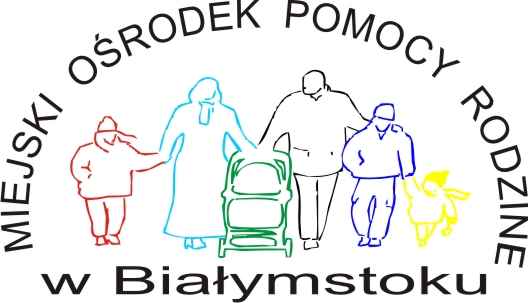 Białystok, dn. 08.10.2020r.Znak sprawy : ZP.26.3.18.2020OGŁOSZENIE O ZAMÓWIENIUZamawiający: Miejski Ośrodek Pomocy Rodzinie w Białymstoku,  działając w imieniu MIASTA BIAŁYSTOK, zaprasza do złożenia oferty  na wykonanie usługi/dostawy/roboty budowlanej*, o wartości nieprzekraczającej wyrażonej w złotych równowartości 30 000 euro netto, wyłączonej ze stosowania przepisów ustawy z dnia 29 stycznia 2004r. Prawo zamówień publicznych, zgodnie z art. 4 pkt 8.Informacja o przetwarzaniu danych osobowych:Miejski Ośrodek Pomocy Rodzinie w Białymstoku, z siedzibą w Białymstoku przy ul. Malmeda Icchoka 8, przetwarza dane zawarte w ofertach albo wnioskach o dopuszczenie do udziału w postępowaniu o udzielenie zamówienia publicznego, znajdujące się w publicznie dostępnych rejestrach (Krajowy Rejestr Sądowy, Centralna Ewidencja i Informacja o Działalności Gospodarczej RP, Krajowy rejestr Karny) w celu prowadzenia postepowań w sprawie zamówienia publicznego. Wśród tych informacji mogą pojawić się dane, które na gruncie Rozporządzenia Parlamentu Europejskiego i Rady (UE) 2016/679 z dnia 27 kwietnia 2016 r. w sprawie ochrony osób fizycznych w związku z przetwarzaniem danych osobowych i w sprawie swobodnego przepływu takich danych oraz uchylenia dyrektywy 95/46/WE (ogólne rozporządzenie o ochronie danych) (Dz. Urz. UE L 119 z 04.05.2016, str. 1), dalej „RODO”, mają charakter danych osobowych. W świetle powyższego, zgodnie z art. 13 ust. 1 i 2 RODO, Miejski Ośrodek Pomocy Rodzinie w Białymstoku  informuje, że:administratoremPani/Pana danych osobowych jest Miejski Ośrodek Pomocy Rodzinie w Białymstoku ul. Malmeda Icchoka 8, 15-440 Białystok (nr tel. 85 678 31 00, e-mail: sekretariat@mopr.bialystok.pl);w sprawach związanych z Pani/Pana danymi proszę kontaktować się z inspektorem ochrony danych osobowych: kontakt pod nr telefonu: 85 678 31 20 lub pod adresem e-mail: iod@mopr.bialystok.pl;Pani/Pana dane osobowe przetwarzane będą na podstawie art. 6 ust. 1 lit. c RODO w celu  prowadzenia przedmiotowego postępowania o udzielenie zamówienia publicznego oraz zawarcia umowy, a podstawą prawną ich przetwarzania jest obowiązek prawny stosowania sformalizowanych procedur udzielania zamówień publicznych spoczywający na Miejskim Ośrodku Pomocy Rodzinie w Białymstoku jako  jednostce sektora finansów publicznych;dane osobowe będą przetwarzane przez okres prowadzenia postępowania o udzielenie zamówienia publicznego oraz po jego zakończeniu zgodnie z przepisami dotyczącymi archiwizacji;przetwarzane dane osobowe mogą być pozyskiwane od wykonawców, których dane dotyczą lub innych podmiotów na których zasoby powołują się wykonawcy,przetwarzane dane osobowe obejmują w szczególności imię i nazwisko, adres, NIP, REGON, numer CEIDG, numer KRS oraz inne dane osobowe podane przez osobę składającą ofertę i inna korespondencję wpływającą do Miejskiego Ośrodka Pomocy Rodzinie w Białymstoku, w celu udziału w postępowaniu o udzielenie przedmiotowego zamówienia publicznego;dane osobowe mogą być przekazywane do organów publicznych i urzędów państwowych lub innych upoważnionych na podstawie przepisów prawa lub wykonujących zadania realizowane w interesie publicznym lub w ramach  sprawowania  władzy publicznej, w szczególności do podmiotów prowadzących działalność kontrolną wobec MOPR w Białymstoku. Dane osobowe są przekazywane do podmiotów przetwarzających dane w imieniu administratora danych osobowych;           posiada Pani/Pan:- na podstawie art. 15 RODO prawo dostępu do danych osobowych Pani/Pana dotyczących. - na podstawie art. 16 RODO prawo do sprostowania Pani/Pana danych osobowych ;- na podstawie art. 18 RODO prawo żądania od administratora ograniczenia przetwarzania danych osobowych z zastrzeżeniem przypadków, o których mowa w art. 18 ust. 2 RODO;  - prawo do wniesienia skargi do Prezesa Urzędu Ochrony Danych Osobowych, gdy uzna Pani/Pan, że przetwarzanie danych osobowych Pani/Pana dotyczących narusza przepisy RODO;w odniesieniu do Pani/Pana danych osobowych decyzje nie będą podejmowane w sposób zautomatyzowany, stosowanie do art. 22 RODO;nie przysługuje Pani/Panu:- w związku z art. 17 ust. 3 lit. b, d lub e RODO prawo do usunięcia danych osobowych;- prawo do przenoszenia danych osobowych, o którym mowa w art. 20 RODO;- na podstawie art. 21 RODO prawo sprzeciwu, wobec przetwarzania danych osobowych, gdyż podstawą prawną przetwarzania Pani/Pana danych osobowych jest art. 6 ust. 1 lit. c RODO. 2) Jednocześnie Miejski Ośrodek Pomocy Rodzinie w Białymstoku przypomina o ciążącym na Pani/Panu obowiązku informacyjnym wynikającym z art. 14 RODO względem osób fizycznych, których dane przekazane zostaną zamawiającemu w związku z prowadzonym postępowaniem i które Zamawiający pośrednio pozyska od wykonawcy biorącego udział w postępowaniu, chyba że ma zastosowanie co najmniej jedno z wyłączeń, o których mowa w art. 14 ust. 5 RODO.Określenie przedmiotu zamówienia:Przedmiotem zamówienia jest sprzedaż oraz dostarczenie wraz z wniesieniem, montażem i rozmieszczeniem  przez Wykonawcę  Zamawiającemu mebli, których szczegółowy opis z wyszczególnieniem asortymentu, wymiarów, ilości oraz wymagań ogólnych i opis techniczny został zawarty w:wykazie mebli, stanowiącym załącznik nr 1 do Ogłoszenia o zamówieniu,specyfikacji technicznej mebli, stanowiącej załącznik nr 2 do Ogłoszenia o zamówieniu.Wykonawca dostarczy oraz dokona wniesienia, montażu i rozmieszczenia mebli do siedziby Zamawiającego w Białymstoku przy ul. Malmeda Icchoka  8 oraz innych lokalizacji wskazanych przez Zamawiającego na terenie miasta Białystok.Zamawiający zastrzega sobie:prawo dokonywania zmian ilościowych w poszczególnych pozycjach (rodzajach) zamawianych mebli, z zastrzeżeniem, że wartość zamówienia nie zostanie przekroczona,możliwość zmniejszenia ilości przedmiotu zamówienia w granicach ok. 30 % z prawem proporcjonalnego zmniejszenia ceny. Z tego tytułu Wykonawcy nie przysługuje prawo do roszczeń w stosunku do niezrealizowanej części przedmiotu zamówienia.Przedmiot zamówienia należy wykonać zgodnie z wykazem mebli, stanowiącym załącznik nr 1,  specyfikacją techniczną mebli, stanowiącą załącznik Nr 2 do Ogłoszenia o zamówieniu, zasadami wiedzy technicznej, przepisami bhp i ppoż., wytycznymi niniejszego Ogłoszenia o zamówieniu oraz obowiązującymi przepisami i normami.Informacja o rozwiązaniach równoważnych:w przypadku gdy w  specyfikacji technicznej mebli, stanowiącej załącznik nr 2 do Ogłoszenia o zamówieniu, zostały wskazane nazwy, znaki towarowe lub typy materiałów czy produktów, lub normy, aprobaty, specyfikacje czy systemy, Zamawiający dopuszcza oferowanie materiałów lub rozwiązań równoważnych, pod warunkiem, że zapewnią uzyskanie parametrów technicznych, użytkowych, jakościowych, funkcjonalnych, i o walorach estetycznych nie gorszych od określonych w specyfikacji technicznej mebli, stanowiącej załącznik nr 2 do Ogłoszenia o zamówieniu,w przypadku oferowania rozwiązań równoważnych w stosunku do rozwiązań określonych w specyfikacji technicznej mebli, Wykonawca zobowiązany będzie do wykazania, że oferowane dostawy spełniają  wymagania określone przez Zamawiającego.Ilustracje produktów przedstawione w specyfikacji technicznej mebli należy traktować pomocniczo.Rozliczenia z Wykonawcą dokonywane będą na podstawie cen jednostkowych zawartych w ofercie i ilości faktycznie dostarczonych i odebranych mebli.Wykonawca będzie odpowiedzialny za jakość wykonywanych dostaw, a także ich zgodność z warunkami technicznymi i jakościowymi opisanymi w Ogłoszeniu o zamówieniu i załącznikach do niego, w tym w szczególności ustalonymi dla przedmiotu zamówienia.Wykonawca będzie zobowiązany do dochowania należytej staranności oraz do ścisłej i stałej współpracy z Zamawiającym przy realizacji zobowiązań umownych. Ustalenia dotyczące wykonywania zamówienia i wzajemne decyzje w tym zakresie uzgadniane będą przez Zamawiającego z ustanowionym i wskazanym w treści umowy przedstawicielem Wykonawcy.Zamawiający nie ponosi odpowiedzialności za szkody wyrządzone przez Wykonawcę podczas wykonywania przedmiotu zamówienia.1.12. Dodatkowe warunki dotyczące przedmiotu zamówienia:Zamawiający nie przewiduje wypłacania zaliczek na poczet wykonania zamówienia,termin płatności: do 14 dni od daty otrzymania przez Zamawiającego prawidłowo wystawionej faktury, Wykonawca udzieli minimum 24 - miesięcznej gwarancji jakości na  dostarczone meble, jednakże nie krótszej niż gwarancja producenta, liczonej od daty podpisania, bez zastrzeżeń, protokołu odbioru należycie wykonanej dostawy mebli,Zamawiający zaleca – przed złożeniem oferty, przeprowadzenie wizji lokalnej pomieszczeń, do których będą dostarczane meble, po wcześniejszym uzgodnieniu z Zamawiającym, w celu zapoznania się z warunkami wykonywania dostaw wchodzących w zakres realizacji przedmiotowego zamówienia, zebrania dokładnych pomiarów mebli stanowiących doposażenie istniejących mebli, oraz doboru i dopasowania kolorystyki mebli. Uzyskane w ten sposób dodatkowe informacje będą przydatne do oceny zakresu prac, co ułatwi prawidłowe przygotowanie oferty. W związku z powyższym wyklucza się możliwość roszczeń Wykonawcy z tytułu błędnego skalkulowania ceny lub pominięcia elementów niezbędnych do wykonania zamówienia. Koszt wizji lokalnej ponosi Wykonawca,Wykonawca może powierzyć wykonanie części zamówienia podwykonawcy. W przypadku powierzenia wykonania części zamówienia Podwykonawcom, Zamawiający żąda wskazania przez Wykonawcę w Formularzu oferty części zamówienia, której wykonanie zamierza powierzyć Podwykonawcom.1.13. Nazwy i kody CPV dotyczące przedmiotu zamówienia określone we Wspólnym Słowniku Zamówień:             Kody CPV: 39100000-3 – meble,                    39130000-2 – meble biurowe.Opis wymagań:2.1. Wykonawca ubiegający się o udzielenie zamówienia powinien posiadać zdolność techniczną i zawodową niezbędną do wykonania zamówienia, oraz powinien znajdować się w sytuacji ekonomicznej i finansowej zapewniającej wykonanie zamówienia.2.2. W ramach realizacji przedmiotu zamówienia Wykonawca:odpowiedzialny będzie za całokształt, w tym za przebieg oraz terminowe wykonanie zamówienia w okresie realizacji umowy, odpowiedzialny będzie za jakość przedmiotu zamówienia do czasu wygaśnięcia zobowiązań Wykonawcy wobec Zamawiającego,zobowiązany będzie do wykonania zamówienia z należytą starannością, a także do ścisłej i stałej współpracy z Zamawiającym w zakresie realizacji przedmiotu zamówienia.3. Termin realizacji zamówienia: Zamawiający wymaga, aby dostawa była zrealizowana w terminie   do dnia 7 grudnia 2020 roku.  4. Kryteria oceny ofert: 4.1. Przy wyborze oferty Zamawiający będzie się kierował następującymi kryteriami i ich znaczeniem:  kryterium: cena brutto oferty (C)  – 100 % ,4.2. Sposób oceny ofert według ustalonych kryteriów:1) W ramach kryterium „Cena (C) ” ocena ofert zostanie dokonana przy zastosowaniu wzoru:                  najniższa cena spośród ofert ocenianych  C =        -------------------------- -----------------------    x 100 pkt x 100%                                      cena oferty ocenianej Ocenie w ramach kryterium „Cena” podlegać będzie cena łączna brutto za wykonanie całego przedmiotu zamówienia, podana w Formularzu oferty.W tym kryterium Wykonawca może uzyskać maksymalnie 100 punktów.Wykonawca uwzględniając wszystkie wymogi, o których mowa w niniejszym ogłoszeniu o zamówieniu, powinien w cenie brutto ująć wszystkie koszty niezbędne dla prawidłowego i pełnego wykonania przedmiotu zamówienia, uwzględnić inne opłaty i podatki, ewentualne upusty i rabaty zastosowane przez Wykonawcę oraz ewentualne ryzyko wynikające z okoliczności, które można było przewidzieć w terminie opracowywania oferty do czasu jej złożenia. Cena oferty powinna być wyrażona w złotych polskich,  z uwzględnieniem należnego podatku od towarów i usług oraz podatku akcyzowego, jeżeli na podstawie odrębnych przepisów sprzedaż towaru (usługi) podlega obciążeniu podatkiem od towarów i usług oraz podatkiem akcyzowym, w złotych polskich będą prowadzone również rozliczenia pomiędzy Zamawiającym a Wykonawcą. Całkowita cena wykonania zamówienia powinna być wyrażona liczbowo i słownie oraz podana z dokładnością do setnych części złotego. Ceny jednostkowe powinny być podane z dokładnością do setnych części złotego.Zamawiający nie dopuszcza możliwości skalkulowania ceny oferty wg ceny 0,00 zł, oraz przyjęcia wartości ujemnej, nie dopuszcza się również pominięcia pozycji kosztorysowej pod rygorem odrzucenia oferty. Cenę brutto za realizację zamówienia należy wyliczyć na podstawie wypełnionego formularza cenowego (muszą być wypełnione wszystkie pozycje formularza) stanowiącego załącznik nr 4 do Ogłoszenia o zamówieniu i przedstawić w składanym Formularzu oferty, stanowiącym załącznik nr 3 do niniejszego Ogłoszenia o zamówieniu. Oferta powinna zawierać wartość przedmiotu zamówienia, zwaną dalej „ceną oferty” lub także „ceną”, w rozumieniu art. 3 ust. 1 pkt 1 i ust. 2 ustawy z dnia 9 maja 2014r. o informowaniu o cenach towarów i usług (Dz. U poz. 915); tj. wartość wyrażoną w jednostkach pieniężnych, którą Zamawiający będzie obowiązany zapłacić Wykonawcy za towar. W cenie uwzględnia się podatek od towarów i usług oraz podatek akcyzowy, jeżeli na podstawie odrębnych przepisów sprzedaż towaru (usługi) podlega obciążeniu podatkiem od towarów i usług oraz podatkiem akcyzowym.Stawkę podatku od towarów i usług (VAT) należy uwzględnić w wysokości obowiązującej na dzień składania ofert. Prawidłowe ustalenie podatku VAT należy do obowiązków Wykonawcy, zgodnie z przepisami ustawy o podatku od towarów i usług i podatku akcyzowym.Dla kryterium „cena brutto oferty” przyjmuje się, że 1%=1 pkt, i tak zostanie przeliczona liczba punktów.W oparciu o powyższe kryterium opisane wzorem zostanie sporządzone zbiorcze zestawienie oceny ofert. Punkty będą liczone z dokładnością do dwóch miejsc po przecinku.  Zamawiający uzna za najkorzystniejszą tę ofertę (spośród niepodlegających odrzuceniu), która uzyska najwyższą liczbę punktów w ramach w/w kryterium oceny ofert.Pozostałym ofertom przypisana zostanie odpowiednio mniejsza liczba punktów.Ceny jednostkowe określone przez Wykonawcę w ofercie nie będą zmieniane w toku realizacji przedmiotu zamówienia i nie będą podlegały waloryzacji. 5. Oferta wraz z załącznikami powinna być podpisana przez osobę upoważnioną do reprezentowania Wykonawcy. Zamawiający zaleca, aby ofertę podpisano zgodnie z zasadami reprezentacji wskazanymi we właściwym rejestrze.6. Oferta powinna zawierać: a) wypełniony i podpisany  Formularz oferty  z wykorzystaniem wzoru stanowiącego załącznik nr 3 do Ogłoszenia o zamówieniu,b) wypełniony i podpisany  Formularz cenowy  z wykorzystaniem wzoru stanowiącego załącznik  nr 4  do Ogłoszenia o zamówieniu,  c) dokument określający zasady reprezentacji oraz osoby uprawnione do reprezentacji Wykonawcy (jeżeli nie wynikają one z innych dokumentów załączonych do oferty), a jeżeli Wykonawcę reprezentuje pełnomocnik – także pełnomocnictwo, określające zakres umocowania podpisane przez osoby uprawnione do reprezentowania Wykonawcę. 7. Ofertę należy złożyć w zamkniętej kopercie w siedzibie Zamawiającego, w sekretariacie do dnia  15 października 2020r., do godz. 1000, w formie pisemnej (osobiście, listownie) pok. nr 20 /przesłać faksem na nr ……………../ przesłać pocztą elektroniczną* na adres: Miejski Ośrodek Pomocy Rodzinie w Białymstoku, ul. Malmeda Icchoka 8 i oznakować w następujący sposób:Godziny pracy sekretariatu: wtorek – piątek od 730 do 1530 ;poniedziałek od 800  do 1700.8.  Wykonawca może złożyć tylko jedną ofertę. 9.  Termin związania ofertą wynosi: 30 dni.Bieg terminu rozpoczyna się wraz z upływem terminu składania ofert. 10.  Osobą uprawnioną do porozumiewania się z Wykonawcami jest: 1) Magdalena Urban - w sprawach związanych z przedmiotem zamówienia, tel. (85) 678 31 26,2) Beata Kwiatkowska – w sprawach proceduralnych, tel. (85) 678 31 23,  w dniach od poniedziałku do piątku w godzinach 800- 1500.11. Zamawiający odrzuci ofertę, która nie spełnia wymagań określonych w ogłoszeniu o zamówieniu lub jej treść nie odpowiada treści ogłoszenia o zamówieniu, z zastrzeżeniem pkt. 12.12. Zamawiający w toku badania i oceny ofert może żądać od wykonawców wyjaśnień dotyczących oferty, a w przypadku jej niekompletności w zakresie wymaganych dokumentów wezwie do ich uzupełnienia.13. Zamawiający poprawi w treści oferty:a) oczywiste omyłki rachunkowe i pisarskie,b) inne omyłki polegające na niezgodności oferty z treścią ogłoszenia o zamówieniu, niepowodujące istotnych zmian w treści oferty, o których Zamawiający powiadomi wykonawcę, a wykonawca wyrazi na nie zgodę.14. Zamawiający wybierze i poinformuje o wyborze Wykonawcę, którego oferta odpowiada wszystkim wymaganiom Zamawiającego i została oceniona jako najkorzystniejsza w oparciu o określone w pkt 4 kryteria wyboru.15. Inne postanowienia: z wybranym Wykonawcą zawarta zostanie umowa zgodnie z wzorem stanowiącym załącznik nr 5 do ogłoszenia o zamówieniu.16. Zamawiający poinformuje wykonawców o wyniku postępowania pisemnie/faksem/drogą elektroniczną.* i zamieści informację na stronie internetowej.17. W uzasadnionych przypadkach Zamawiający dopuszcza unieważnienie postępowania.Załączniki:Wykaz mebli,Specyfikacja techniczna mebli,Formularz oferty, Formularz cenowy.Wzór umowy.                                                                                                             ZATWIERDZAM :     ZASTĘPCA DYREKTORA                                                                          Miejskiego Ośrodka Pomocy Rodzinie w Białymstoku                                                                                            mgr Małgorzata Urbańskanazwa (firma) Wykonawcyadres WykonawcyMiejski Ośrodek Pomocy Rodzinie w Białymstokuul. Malmeda Icchoka 8,15-440 BiałystokOferta w postępowaniu na: Dostawa mebli do Miejskiego Ośrodka Pomocy Rodzinie w Białymstoku.Nie otwierać przed dniem 15 października  2020r. do godz. 1000. 